THE ASSOCIATED STUDENTS OF THE UNIVERSITY OF HAWAI‘I AT MĀNOA2465 Campus Road, Campus Center Room 211AHonolulu, Hawaii 96822General Senate Meeting #12 of the 110th SenateNovember 29, 2022, 6:00pmHybridOPENINGCall to OrderPresident Ramirez called the meeting to order at 6:05 pm on Zoom.Roll CallPresent: 	[18] President Ramirez, Vice President Kasal-Barsky, Acting Treasurer Dulai, SAL Chen, Secretary Cha, SAL Dizon, Senator Crowell, Senator Genova, Senator Goo, Senator Kang, Senator Kim, Senator Kirwan, Senator Lum, Senator McCartan, Senator Sambrano, Senator Stewart, Senator Tran, Senator YeeExcused Absent: 	[3] SAL Hermoso, Senator Stephens, Senator BruceUnexcused Absent:	[1] Senator SantiagoExcused Late:	[1] Senator MartinUnexcused Late:	[0]Excused Early Departure:	[0]Unexcused Early Departure:	[0]On Leave:	[0]Advisor:	[1] Advisor ManiniEx Officio:	[0]Guests:	[9] Kimberly Jenkins, Katie Baker, Maci Thom, Mackenzie Olivo, Alicia Zhong, Maile Cunningham, Maya Kuga, Andrea, Cadey MizunoReading & Approval of Minutes110GSM11 11222022 DRAFT MinutesPresident Ramirez			We’re gonna start with the reading and approval of meetings then we’ll go into testimony. I’ll give a minute to look through it.Vice-President Kasal-Barsky 		May I entertain a motion to approve the meeting minutes?Senator Crowell				Second.President Ramirez			Thank you so much. Meeting minutes have been approved. Official CorrespondenceTestimonyPresident Ramirez			So we have some testifiers here we’re going to call forward. We’re gonna start with the personal testimony.*Kimberly Jenkins, Katie Baker, Maci Thom, Mackenzie Olivo, Alicia Zhong, Maile Cunningham, Maya Kuga, Andrea, and Cadey Mizuno testify on renaming the Life Sciences Building after Dr. Isabella Aiona AbbottPresident Ramirez			If there’s any other individuals on zoom, please click on the comments or indicate so. I’ll give 15 seconds for that. Okay everybody, so we're thankful for the testifiers who are here. Good to see people participate in our meetings. REPORTSExecutivePresident12/1/22 8AM Meeting with Provost Bruno about course registration issuesPresident Ramirez			We’ll start with executive reports. I wanna quickly mention that December 1st, I have a meeting with Provost Bruno because I got a lot of concerns from students about course registration issues such as not enough courses to register for and then some outages from Star. And then, I also am gonna email this link out to everybody if they can fill out their spring availability for their courses and ways that we can see what we can schedule for our meeting. And then that's all I'm gonna have reported on my end.Vice-PresidentNo report.	TreasurerTurn in rate sheets by the end of the month.SecretaryNo report.AdministrativeAdvisorNo reportOperations ManagerJudicial BranchStanding CommitteesCampus Life					Our ProgressNoneOur PlansNoneIssuesNoneMiscellaneousNoneElections					Our ProgressNoneOur PlansNoneIssuesNoneMiscellaneousNoneExternal AffairsChairperson Goo					Our ProgressASUH Fall week is doneMessages sent out to ASUH IG giveaway winners to confirm eligibilityscavenger hunt giveaway winnersOur Plansworking on preparing a list of promotional items for purchaseIssuesNoneMiscellaneousNoneFinanceChairperson Chen					Our ProgressNoneOur PlansNoneIssuesNoneMiscellaneousNoneInternal Affairs					Our ProgressNoneOur PlansNoneIssuesNoneMiscellaneousNoneInvestments and Long Range Planning					Our ProgressNoneOur PlansNoneIssuesNoneMiscellaneousNoneStudent AffairsPresident Ramirez					Our ProgressNoneOur PlansNoneIssuesNoneMiscellaneousNoneUndergraduate Academic Affairs					Our ProgressNoneOur PlansNoneIssuesNoneMiscellaneousNonePresident Ramirez			Do any other chairs wanna mention anything? If not, we can move forward to new business.Ad-HocSPECIAL ORDERSUNFINISHED BUSINESS & GENERAL ORDERSNEW BUSINESS SR 04-23 Renaming UH Mānoa’s Life Sciences Building after Isabella Kauakea Aiona AbbottPresident Ramirez			Okay. May I entertain a motion to review SR 04-23.Senator Kim				Set motion.Senator Goo				Second.President Ramirez			This is the bill that was in relation to what's being testified for. Excuse me. Actually, I have to ask, I'm sorry. Um, this was, this bill was still in Student Affairs and External Affairs, so we need to do a two-thirds majority approval to discharge the resolution out of the committees. May I entertain a motion to discharge the resolution out of the committees from Student Affairs and External Affairs with a two-thirds majority vote?SAL Chen				Set motion. Senator Martin				Second. President Ramirez			Okay. Min Ji, can I get a two-thirds roll call please?MAJORITY ROLL CALL VOTE TO DISCHARGE SR 04-23 OUT OF THE STUDENT AFFAIRS AND EXTERNAL AFFAIRS COMMITTEESAye(s):  [17] Vice President Kasal-Barsky, Acting Treasurer Dulai, Secretary Cha, SAL Chen, SAL Dizon, Senator Crowell, Senator Genova, Senator Goo, Senator Kang, Senator Kim, Senator Kirwan, Senator Lum, Senator Martin, Senator Sambrano, Senator Stewart, Senator Tran, Senator YeeNaye(s): [0]Abstention(s): [0]  					Vote was unanimous; Motion carries.Secretary Cha				The ayes have it.President Ramirez 			Thank you. So I’m gonna give 2 minutes if anyone has anything to mention for this resolution whether it’s motioning, amending, questions. President Ramirez			Any comments/questions? Otherwise, we can move onto motion to approve it or amend or adjust the bill if anyone wants to. Senator Stewart				Oh I was just going to motion to approve.President Ramirez 			Can I get a second? Is that Melvin?SAL Dizon				Oh no I had a question.President Ramirez 			Sure. Let’s do a point of order and let’s get out of approval and let’s go into questions. What’s your question?SAL Dizon				I just wanted to verify her full name because I thought her name was longer like she had 2 or 3 other names because she took her Hawaiian and other names out professionally but if we’re gonna recognize her, I would like to recognize her full name.Vice-President Kasal-Barsky		I’m pretty pretty sure that’s her full name, give me a moment to double check. Oh yeah okay, that’s her full name.President Ramirez 			Does anybody want to keep the name as is or does anybody, Melvin, want to motion to change the name to Isabella Kauakea Yau Yung Aiona Abbott.SAL Dizon				I want to motion to recognize her name that wasn’t recognized professionally also. Vice-President Kasal-Barsky		Second.President Ramirez			So I’m gonna amend the title.Advisor Manini				The Regents chair is incorrect. The current chair is Randolph Moore, not Benjamin Kudo. Be sure whoever else you have in there are folks you want on that list.Vice-President Kasal-Barsky		They are. It was shorter than before. We added some names.President Ramirez			May I entertain a motion to amend the reagents chair to Randolph Moore?Senator Lum				Second.President Ramirez			Thank you. Alrighty, everybody. We can continue to approve it or if there’s additional amendments?Senator Stewart				I continue to motion for that.Vice-President Kasal-Barsky		Second.President Ramirez			May we get a roll call please?MAJORITY ROLL CALL VOTE TO APPROVE SR 04-23 RENAMING UH MANOA’S LIFE SCIENCES BUILDING AFTER ISABELLA KAUAKEA YAU YUNG AIONA ABBOTT Aye(s):  [17] Vice President Kasal-Barsky, Acting Treasurer Dulai, Secretary Cha, SAL Chen, SAL Dizon, Senator Crowell, Senator Genova, Senator Goo, Senator Kang, Senator Kim, Senator Kirwan, Senator Lum, Senator Martin, Senator Sambrano, Senator Stewart, Senator Tran, Senator YeeNaye(s): [0]Abstention(s): [0]  					Vote was unanimous; Motion carries.Secretary Cha				The ayes have it.President Ramirez 			Thank you. Fall 2022 Special Elections Calendar and TimelinePresident Ramirez			We have to do a revision on the calendar so may I entertain a motion to discuss the special elections calendar on the floor?Senator Kirwan				Set motion.Senator Lum				Second.President Ramirez			Sara do you wanna mention anything?Senator Kim				Yeah, I can go ahead and do it. This is our Fall 2022 Special Elections calendar and timeline. We had accepted a calendar earlier this semester but we’re bringing it back to the floor to approve some changes to the election schedule. We pushed back the dates because we wanted to get more [potential senators to apply so this is just to have our elections start this Friday and end next week so it can get approved by the end of the semester.President Ramirez			Thank you. I’m gonna give 30 more seconds if anyone wants to amend or motion or anything. Okay, may I entertain a motion to approve the calendar list?Senator Lum				Set motion.Senator Goo				Second.President Ramirez			Okay, the calendar is approved. Bonny, do we need a roll call vote to approve a calendar? I think she left. From what I remember, I don’t think we have to but just in case, Min Ji, can you do a roll call vote?MAJORITY ROLL CALL VOTE TO APPROVE THE FALL 2022 SPECIAL ELECTIONS CALENDAR AND TIMELINEAye(s):  [17] Vice President Kasal-Barsky, Acting Treasurer Dulai, Secretary Cha, SAL Chen, SAL Dizon, Senator Crowell, Senator Genova, Senator Goo, Senator Kang, Senator Kim, Senator Kirwan, Senator Lum, Senator Martin, Senator Sambrano, Senator Stewart, Senator Tran, Senator YeeNaye(s): [0]Abstention(s): [0]  					Vote was unanimous; Motion carries.Secretary Cha				The ayes have it.President Ramirez 			Thank you. The calendar has been approved.PM #23 Relating to the Student CourtPresident Ramirez			May I entertain a motion to bring PM #23 to the floor?Senator Martin				Set motion.Senator Goo				Second.President Ramirez			We have the student court if there are any grievances, it’ll go to the delegates to determine if there’s any wrong doing so we have the student court to deal with those issues. These are the delegates. It’s only when an issue arises they’d be summoned. Oh no, I put student caucus. May I entertain a motion to change the title from Student Caucus Delegates to Student Court Delegates?Senator Martin				Set motion.Senator Lum				Second.President Ramirez			Thank you so much. Just for reference, if there is a measure or anything on the floor, it has to be amended by everybody. I’ll give 30 seconds for this. If anyone has any questions or wants to amend, please do so. May I entertain a motion to approve PM #23?Vice-President Kasal-Barsky		Set motion.Senator Kirwan				Second.MAJORITY ROLL CALL VOTE TO APPROVE PM #23 RELATING TO THE STUDENT COURTAye(s):  [17] Vice President Kasal-Barsky, Acting Treasurer Dulai, Secretary Cha, SAL Chen, SAL Dizon, Senator Crowell, Senator Genova, Senator Goo, Senator Kang, Senator Kim, Senator Kirwan, Senator Lum, Senator Martin, Senator Sambrano, Senator Stewart, Senator Tran, Senator YeeNaye(s): [0]Abstention(s): [0]  					Vote was unanimous; Motion carries.Secretary Cha				The ayes have it.President Ramirez 			Thank you everybody. This concludes all the measures we’re voting for.OPEN FORUMPresident Ramirez			We have an open forum if anyone has anything to say, or we also have other ways of communication. I’ll give a moment for that. I do wanna mention, next week will be our last week for meetings so if there’s any measures or a bill, I highly suggest please let me know and I can help you as soon as possible because we wanna be passing any type of funding by the Tuesday meeting (also suggested Thursday mtg) so we can approve and codify those things. We have some surplus created so we can shift to general funds to use for more funding so that’ll be why we’d wanna do that anyways regardless. Please let me know if you need help with bills or resolutions. Thank you. May I entertain a motion to go to closing?Senator Lum				Set motion.Senator Kim				Second.CLOSINGAnnouncementsPresident Ramirez			For announcements, Jalen did mention rate sheets are due at the end of the month. As a reminder, I’m gonna email out this link so people can put their spring availability. May I entertain a motion for adjournment?AdjournmentSenator Martin				Set motion.Vice-President Kasal-Barsky		Second.Vote was in favor. Motion Carries. General Senate Meeting #12 was adjourned at 6:47pm.Respectfully Submitted,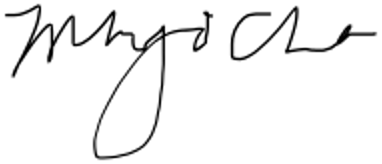 __________________________Min Ji ChaSecretary